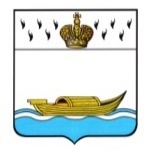 АДМИНИСТРАЦИЯВышневолоцкого городского округаПостановлениеот 11.02.2021                                                                                                    № 40г. Вышний ВолочекО внесении измененияв постановление АдминистрацииВышневолоцкого городского округаот 25.01.2021 года № 6 «О введениивременного ограничения движениятранспортных средств на участкеавтомобильной дороги общегопользования местного значениямуниципального образованияВышневолоцкий городской округТверской области»В соответствии с частью 2.1 статьи 30 Федерального закона от 03.07.2016 № 257-ФЗ «Об автомобильных дорогах и о дорожной деятельности в Российской Федерации и о внесении изменений в отдельные законодательные акты Российской Федерации», подпункт «в» пункта 5 Порядка осуществления временных ограничения или прекращения движения транспортных средств по автомобильным дорогам общего пользования регионального и межмуниципального значения Тверской области, автомобильным дорогам общего пользования местного значения муниципальных образований Тверской области, утвержденного постановлением Правительства Тверской области от 20.03.2014 № 104-пп, Уставом Вышневолоцкого городского округа Тверской области, Решением от 25.01.2021 № 2 внепланового заседания по предупреждению и ликвидации чрезвычайных ситуаций и обеспечению пожарной безопасности (КЧС ОПБ) Вышневолоцкого городского округа  в связи с проведением аварийно-спасательных работ вдоль автомобильной дороги общего пользования местного значения муниципального образования Вышневолоцкий городской округ Тверской области и в целях обеспечения безопасности дорожного движения, Администрация Вышневолоцкого городского округа постановляет:Внести в постановление Администрации Вышневолоцкого городского округа от 25.01.2021 года № 6 «О введении временного ограничения движения транспортных средств на участке автомобильной дороги общего пользования местного значения муниципального образования Вышневолоцкий городской округ Тверской области» (с изменениями от 01.02.2021 № 20) (далее – постановление) изменение, изложив пункт 1 Постановления в следующей редакции:«1. Ввести временное ограничение движения транспортных средств по автомобильной дороге общего пользования местного значения муниципального образования Вышневолоцкий городской округ Тверской области, закрыть движение на участке дороги город Вышний Волочек  от пересечения ул. Правды  и ул. Двор Пролетарского Авангарда вдоль аварийного здания бывшей фабрики «Пролетарский Авангард» в направлении ул. Ямская с 25.01.2021 по 01.06.2021 г.».2. Настоящее постановление вступает в силу со дня его принятия и подлежит официальному опубликованию в газете «Вышневолоцкая правда», размещению на официальном сайте муниципального образования Вышневолоцкий городской округ Тверской области в информационно-телекоммуникационной сети «Интернет».3. Контроль за исполнением настоящего постановления возложить на заместителя Главы Администрации Вышневолоцкого городского округа           С.Б. Богданова. Глава Вышневолоцкого городского округа                                          Н.П. Рощина